JADŁOSPIS  02-07.05.2023r.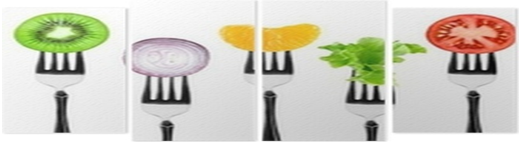 Wtorek 02.05.2023r.Zupa : OGÓRKOWA Z RYŻEM (1,9)II danie : ZIEMNIAKI, JAJKO SADZONE (3),MARCHEWKA Z GROSZKIEM (1)/ KOMPOTCzwartek 06.05.2023r.Zupa : KAPUŚNIAK Z BIAŁEJ KAPUSTY (7,9)II danie : PRAŻOKI Z KIEŁBASA (1)/ SOK POMARAŃCZOWYPIATEK 07.05.2023r.Zupa : buraczkowa zabielana z ziemniakami(7,9)II danie : RYŻ, RYBA (4,7,1) W SOSIE BROKUŁOWO-ŚMIETANOWYM//KOMPOTWiększość potraw przyrządzana jest w piecu konwekcyjno - parowym.Jadłospis może ulec zmianie z przyczyn od nas niezależnych.Wykaz poszczególnych składników w potrawach znajduje się u Intendentki  Szkoły.